2 декабря 2023года в Нижнекачеевском СДК прошел отчетный концерт! 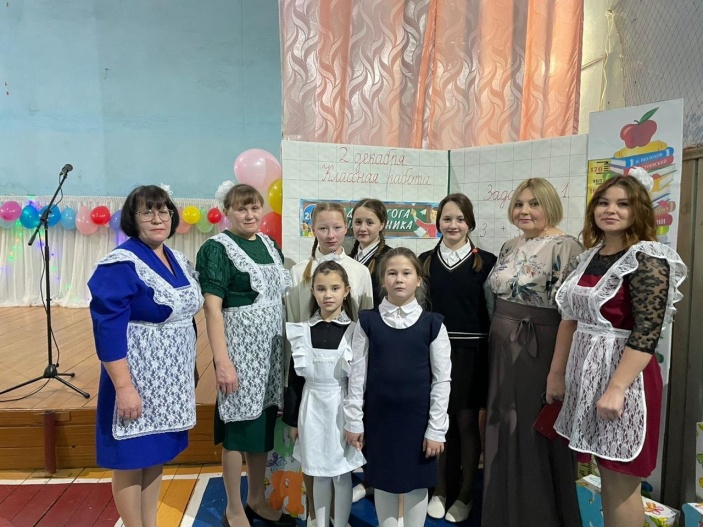 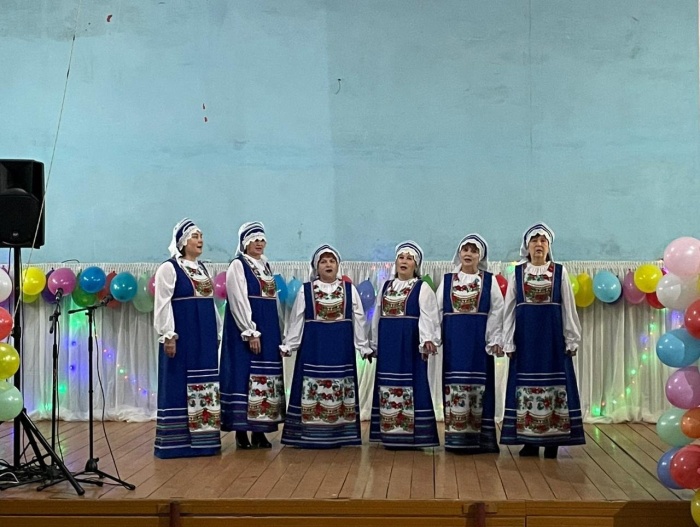 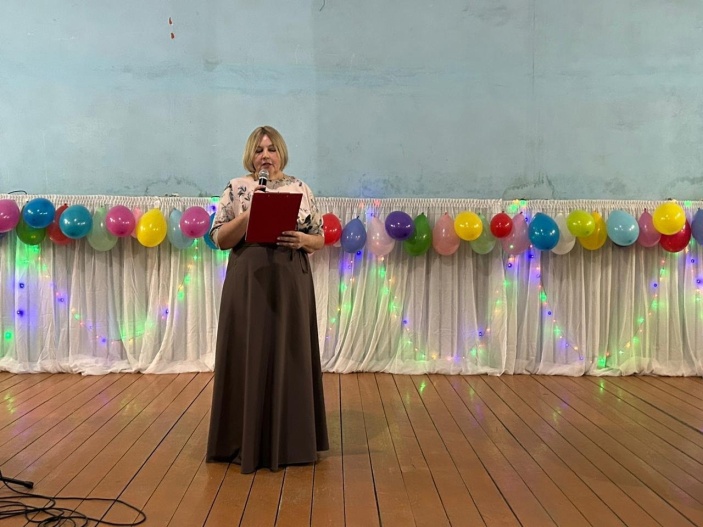 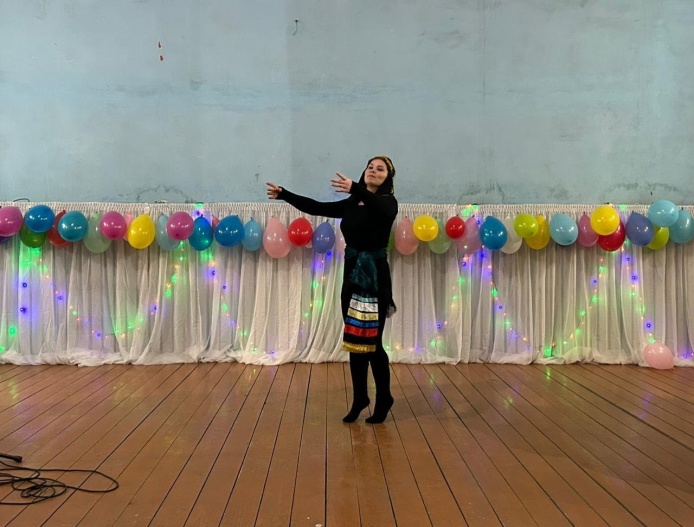 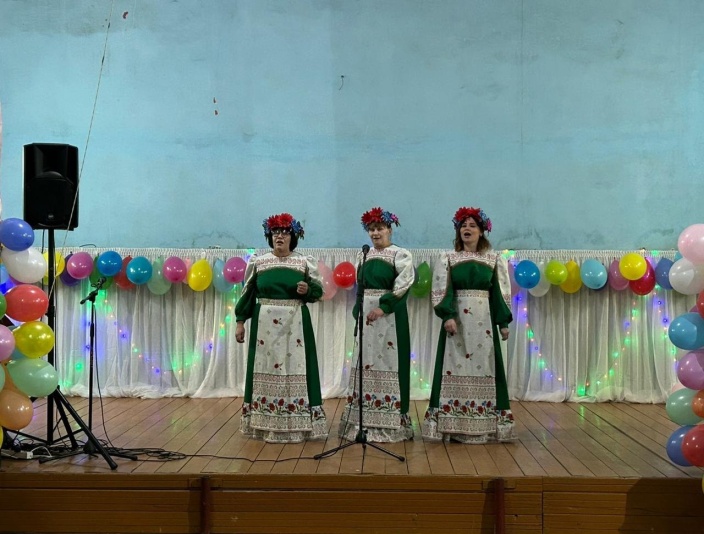 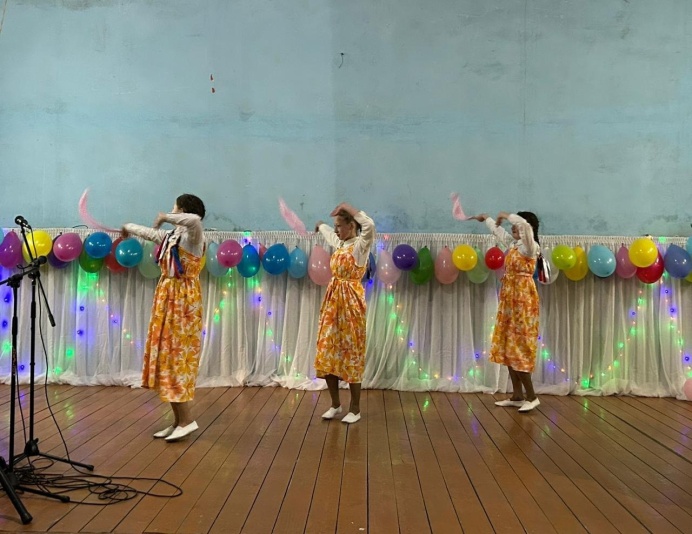 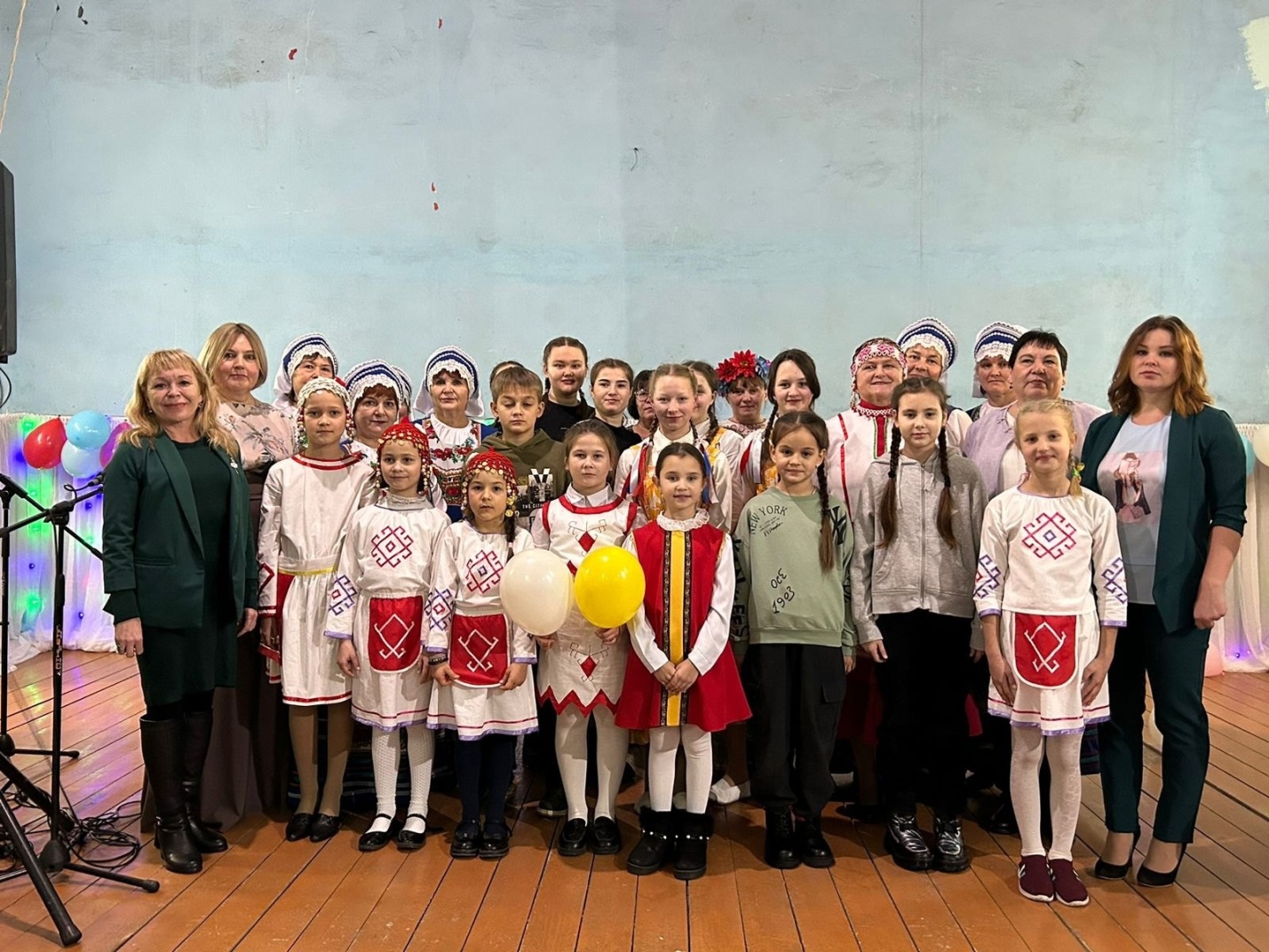 